 CDC Hear Her Information Sheet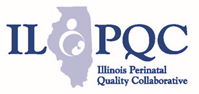 Description:CDC’s Hear Her Campaign seeks to raise awareness of potentially life-threatening warning signs during and after pregnancy and improve communication between patients and their healthcare providers. The campaign’s objectives are to:Increase awareness of serious pregnancy-related complications and their warning signs.Empower women to speak up and raise concerns.Encourage women’s support systems to engage in important conversations with her.Provide tools for women and providers to better engage in life-saving conversations.Education Content available: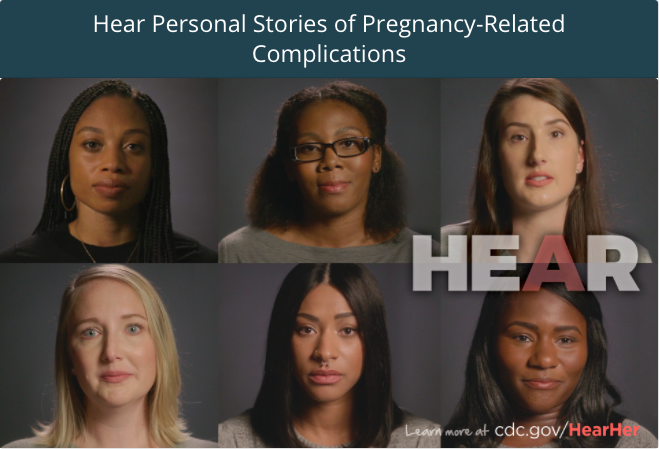 ILPQC teams can navigate the main page of the Hear Her campaign linked below and find multiple resources within the website. Resources include links and information for patients, family and support members, and providers and are available in Spanish and English. Brief, compelling first-hand video accounts of patients who’ve experienced pregnancy or postpartum complications are included in the personal stories link. Resources available include, links to:Personal Stories of Pregnancy-Related Complications 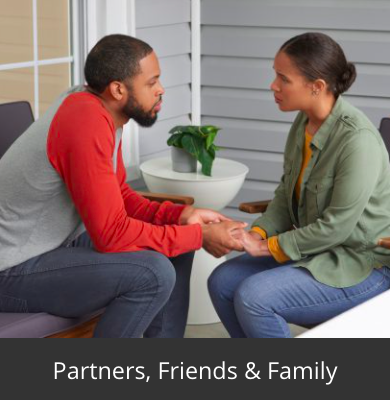 ACOG’s Every Mom. Every Time. CampaignAWHONN’s POSTBIRTH Warning Signs Education ProgramAHRQ’s Improving Perinatal Care ToolkitCouncil on Patient Safety in Women’s Health Care’s Maternal Safety BundlesResources and links for pregnant and postpartum patientsResources and links for support network of pregnant and postpartum patientsAccess Information:Find the main page of the Hear Her campaign linked here for available resources.